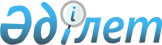 О внесении изменений и дополнений в решение от 19 декабря 2008 года № 10/129-IV "Об областном бюджете на 2009 год" 
 
					
			Утративший силу
			
			
		
					Решение Восточно-Казахстанского областного маслихата от 17 апреля 2009 года N 13/153-IV. Зарегистрировано Департаментом юстиции Восточно-Казахстанской области 27 апреля 2009 года за N 2497. Прекращено действие по истечении срока, на который решение было принято, на основании письма ВКО маслихата от 22 декабря 2009 года № 01-672/01-06      Сноска. Прекращено действие по истечении срока, на который решение было принято, на основании письма ВКО маслихата от 22.12.2009   № 01-672/01-06.      В соответствии со статьей 108 Бюджетного кодекса Республики Казахстан, подпунктом 1) пункта 1 статьи 6 Закона Республики Казахстан «О местном государственном управлении и самоуправлении в Республике Казахстан» и постановлением Правительства Республики Казахстан от 14 апреля 2009 года № 515 «О внесении изменений и дополнений в постановление Правительства Республики Казахстан от 18 декабря 2008 года № 1184 «О реализации Закона Республики Казахстан «О республиканском бюджете на 2009-2011 годы», Восточно-Казахстанский областной маслихат РЕШИЛ : 



      1. Внести в решение Восточно-Казахстанского областного маслихата «Об областном бюджете на 2009 год» от 19 декабря 2008 года № 10/129-IV (зарегистрировано в Реестре государственной регистрации нормативных правовых актов за № 2491, опубликовано в газете «Дидар» от 6 января 2009 года № 1, «Рудный Алтай» от 6 января 2009 года № 1 с внесенными изменениями и дополнениями решением от 6 февраля 2009 года № 11/145-IV «О внесении изменений и дополнений в решение от 19 декабря 2008 года № 10/129-IV «Об областном бюджете на 2009 год», зарегистрировано в Реестре государственной регистрации нормативных правовых актов за № 2496, опубликовано в газете «Дидар» от 26 февраля 2009 года № 24-25, «Рудный Алтай» от 26 февраля 2009 года № 26-27) следующие изменения и дополнения: 



      1) пункт 1 изложить в следующей редакции: 

      «1. Утвердить областной бюджет на 2009 год согласно приложению 1 в следующих объемах: 

      1) доходы – 107197069,6 тысяч тенге, том числе по: 

      налоговым поступлениям – 16628576,0 тысяч тенге; 

      неналоговым поступлениям – 777431,0 тысяч тенге; 

      поступления от продажи основного капитала – 0,0 тысяч тенге; 

      поступлениям трансфертов – 89791062,6 тысяч тенге; 

      2) затраты – 107116786,8 тысяч тенге; 

      3) чистое бюджетное кредитование – 50771,0 тысяч тенге, в том числе: 

      бюджетные кредиты – 1123000,0 тысяч тенге; 

      погашение бюджетных кредитов – 1072229,0 тысяч тенге; 

      4) сальдо по операциям с финансовыми активами – 559705,5 тысяч тенге, в том числе: 

      приобретение финансовых активов – 559705,5 тысяч тенге; 

      поступления от продажи финансовых активов государства – 0,0 тысяч тенге; 

      5) дефицит бюджета – - 530193,7 тысяч тенге; 

      6) финансирование дефицита – 530193,7 тысяч тенге.»; 



      2) в пункте 5-1: 

      в абзаце девятом цифры «218225» заменить цифрами «221469»; 

      в абзаце двадцать пятом цифры «2000235» заменить цифрами «1695554»; 

      в абзаце двадцать шестом цифры «1096558» заменить цифрами «791877»; 

      дополнить абзацем тридцатым следующего содержания: 

      «617509 тысяч тенге - на расширение программы социальных рабочих мест и молодежной практики.»; 



      3) в пункте 5-2: 

      в абзаце втором цифры «4771351» заменить цифрами «3171351»; 

      в абзаце третьем после слов «на строительство» дополнить словами «и (или) приобретение»; 

      в абзаце четвертом слова «развитие и благоустройство» заменить словами «развитие, обустройство и (или) приобретение»; 

      в абзаце пятом слова «развитие и обустройство» заменить словами «развитие, обустройство и (или) приобретение»; 

      в абзаце седьмом цифры «2485224» заменить цифрами «1951324»; 

      абзац восьмой исключить; 

      в абзаце девятом цифры «3000000» заменить цифрами «2257337»; 

      в абзаце десятом цифры «909371» заменить цифрами «849371»; 

      в абзаце одиннадцатом цифры «1750835» заменить цифрами «569521»; 



      4) в пункте 5-3 слова «строительство и приобретение» заменить словами «строительство и (или) приобретение»; 



      5) в пункте 5-4: 

      в абзаце третьем цифры «218225» заменить цифрами «221469»; 

      в абзаце десятом цифры «35466» заменить цифрами «46961»; 

      дополнить абзацем одиннадцатым следующего содержания: 

      «617509 тысяч тенге - на расширение программы социальных рабочих мест и молодежной практики согласно приложению 17.»; 



      6) в пункте 5-5: 

      в абзаце втором цифры «909371» заменить цифрами «849371»; 

      в абзаце третьем после слов «на строительство» дополнить словами «и (или) приобретение»; 

      в абзаце четвертом слова «развитие и благоустройство» заменить словами «развитие, обустройство и (или) приобретение»; 

      в абзаце пятом слова «развитие и обустройство» заменить словами «развитие, обустройство и (или) приобретение»; 

      абзацы седьмой, восьмой, девятый исключить; 

      в абзаце десятом цифры «3000000» заменить цифрами «2257337»; 



      7) в пункте 5-6 слова «строительство и приобретение» заменить словами «строительство и (или) приобретение»; 



      8) дополнить пунктами 5-7 – 5-10 следующего содержания: 

      «5-7. Предусмотреть в областном бюджете на 2009 год целевые текущие трансферты и целевые трансферты на развитие из республиканского бюджета на обеспечение занятости в рамках реализации стратегии региональной занятости и переподготовки кадров для финансирования следующих мероприятий: 

      4289400 тысяч тенге – на капитальный, текущий ремонт школ, больниц и других социальных объектов, в том числе: 

      110000 тысяч тенге – капитальный, текущий ремонт объектов спорта; 

      722900 тысяч тенге – капитальный, текущий ремонт объектов культуры; 

      1226500 тысяч тенге – капитальный, текущий ремонт объектов образования; 

      2054700 тысяч тенге – капитальный, текущий ремонт организаций здравоохранения; 

      175300 тысяч тенге – капитальный, текущий ремонт объектов социального обеспечения; 

      3494296 тысяч тенге - на ремонт и содержание автомобильных дорог областного и районного значения, улиц городов и населенных пунктов; 

      291400 тысяч тенге - на финансирование социальных проектов в поселках, аулах (селах), аульных (сельских) округах; 

      4856204 тысяч тенге – на ремонт и развитие инженерно-коммуникационной инфраструктуры и благоустройство населенных пунктов; 

      5-8. Предусмотреть в областном бюджете на 2009 год целевые текущие трансферты из республиканского бюджета на подготовку и переподготовку кадров, сумму в размере 901831 тысяч тенге распределить по следующим администраторам областных бюджетных программ: 

      Управление здравоохранения Восточно-Казахстанской области – 144543 тысяч тенге; 

      Управление образования Восточно-Казахстанской области – 757288 тысяч тенге; 

      5-9. Учесть, что в областном бюджете на 2009 год предусмотрены целевые текущие трансферты и целевые трансферты на развитие бюджетам районов (городов областного значения) за счет трансфертов из республиканского бюджета на обеспечение занятости в рамках реализации стратегии региональной занятости и переподготовки кадров для финансирования следующих мероприятий: 

      1503587 тысяч тенге – на капитальный, текущий ремонт школ и других социальных объектов согласно приложению 18, в том числе: 

      69227 тысяч тенге – капитальный, текущий ремонт объектов спорта; 

      329132 тысяч тенге – капитальный, текущий ремонт объектов культуры; 

      1069423 тысяч тенге – капитальный, текущий ремонт объектов образования; 

      35805 тысяч тенге – капитальный, текущий ремонт объектов социального обеспечения; 

      3090415 тысяч тенге - на ремонт и содержание автомобильных дорог районного значения, улиц городов и населенных пунктов согласно приложению 19; 

      291400 тысяч тенге - на финансирование социальных проектов в поселках, аулах (селах), аульных (сельских) округах согласно приложению 20; 

      4489510 тысяч тенге – на ремонт инженерно-коммуникационной инфраструктуры и благоустройство населенных пунктов согласно приложению 21; 

      200038 тысяч тенге – на развитие инженерно-коммуникационной инфраструктуры и благоустройство населенных пунктов согласно приложению 22; 

      5-10. Учесть, что в областном бюджете на 2009 год предусмотрены целевые текущие трансферты из областного бюджета бюджету Глубоковского района на ремонт инженерно-коммуникационной инфраструктуры и благоустройство населенных пунктов в рамках реализации стратегии региональной занятости и переподготовки кадров, в том числе на капитальный ремонт водопроводных сетей села Винное в сумме 10065 тысяч тенге.»; 



      9) в пункте 10: 

      в абзаце третьем цифры «180760,0» заменить цифрами «136572,0»; 

      в абзаце четвертом «21634,0» заменить цифрами «65822,0»; 



      10) в пункте 14 цифры «1148990,0» заменить цифрами «977114,0»; 



      11) в пункте 15 цифры «956794,0» заменить цифрами «948053,0»;  



      12) в приложении 2: 

      в разделе «Инвестиционные проекты»: 

      в функциональной группе 04 «Образование»: 

      по администратору 261 «Управление образования области»: 

      программу 004 «Информатизация системы образования в областных государственных учреждениях образования» исключить; 

      в функциональной группе 11 «Промышленность, архитектурная, градостроительная и строительная деятельность»: 

      по администратору 271 «Управление строительства области»: 

      программу 035 «Развитие инфраструктуры специальной экономической зоны «Оңтүстік» исключить; 

      раздел «Инвестиционные программы» исключить; 



      13) в приложении 14: 

      в заголовке после слов «на строительство» дополнить словами «и (или) приобретение»; 

      в строке, порядковый номер 2, цифры «398712» заменить цифрами «371196»; 

      дополнить строкой следующего содержания: 

      «3 город Семей 27516»; 



      14) в приложении 15: 

      в заголовке слова «развитие и обустройство» заменить словами «развитие, обустройство и (или) приобретение»; 

      в графе 4 слова «развитие и обустройство» заменить словами «развитие, обустройство и (или) приобретение»; 



      15) в приложении 16: 

      в заголовке слова «строительство и приобретение» заменить словами «строительство и (или) приобретение»; 

      в графе 3 слова «строительство и приобретение» заменить словами «строительство и (или) приобретение»; 



      16) приложения 1, 5, 6, 8, 12, 13 изложить в новой редакции согласно приложениям 1, 2, 3, 4, 5, 6 к настоящему решению; 



      17) дополнить приложениями 17, 18, 19, 20, 21, 22 согласно приложениям 7, 8, 9, 10, 11, 12 к настоящему решению. 



      2. Настоящее решение вводится в действие с 1 января 2009 года.       Председатель cессии           Т. ИСАБАЕВ       Секретарь 

      Восточно-Казахстанского 

      областного маслихата          В. АХАЕВ 

Приложение 1 

к решению Восточно-Казахстанского 

областного маслихата 

от 17 апреля 2009 года № 13/153-IV Приложение 1 

к решению Восточно-Казахстанского 

областного маслихата 

от 19 декабря 2008 года № 10/129-IV Областной бюджет на 2009 год 

Приложение 2 

к решению Восточно-Казахстанского 

областного маслихата 

от 17 апреля 2009 года № 13/153-IV Приложение 5 

к решению Восточно-Казахстанского 

областного маслихата 

от 19 декабря 2008 года № 10/129-IV Трансферты из областного бюджета бюджетам районов 

(городов областного значения) продолжение таблицы 

Приложение 3 

к решению Восточно-Казахстанского 

областного маслихата 

от 17 апреля 2009 года № 13/153-IV Приложение 6 

к решению Восточно-Казахстанского 

областного маслихата 

от 19 декабря 2008 года № 10/129-IV Трансферты из областного бюджета бюджетам районов (городов областного значения) на социальную помощь отдельным категориям нуждающихся граждан продолжение таблицы 

Приложение 4 

к решению Восточно-Казахстанского 

областного маслихата 

от 17 апреля 2009 года № 13/153-IV Приложение 8 

к решению Восточно-Казахстанского 

областного маслихата 

от 19 декабря 2008 года № 10/129-IV Целевые текущие трансферты бюджетам районов (городов областного значения) на выплату государственной адресной социальной помощи и ежемесячного государственного пособия на детей до 18 лет в связи с ростом размера прожиточного минимума 

Приложение 5 

к решению Восточно-Казахстанского 

областного маслихата 

от 17 апреля 2009 года № 13/153-IV Приложение 12 

к решению Восточно-Казахстанского 

областного маслихата 

от 19 декабря 2008 года № 10/129-IV Целевые текущие трансферты бюджетам районов (городов областного значения) для реализации мер социальной поддержки специалистов социальной сферы сельских населенных пунктов 

Приложение 6 

к решению Восточно-Казахстанского 

областного маслихата 

от 17 апреля 2009 года № 13/153-IV Приложение 13 

к решению Восточно-Казахстанского 

областного маслихата 

от 19 декабря 2008 года № 10/129-IV Целевые трансферты на развитие бюджетам районов (городов областного значения) на развитие системы водоснабжения 

Приложение 7 

к решению Восточно-Казахстанского 

областного маслихата 

от 17 апреля 2009 года № 13/153-IV Приложение 17 

к решению Восточно-Казахстанского 

областного маслихата 

от 19 декабря 2008 года № 10/129-IV Целевые текущие трансферты бюджетам районов (городов областного значения) на расширение программы социальных рабочих мест 

и молодежной практики 

Приложение 8 

к решению Восточно-Казахстанского 

областного маслихата 

от 17 апреля 2009 года № 13/153-IV Приложение 18 

к решению Восточно-Казахстанского 

областного маслихата 

от 19 декабря 2008 года № 10/129-IV Целевые текущие трансферты бюджетам районов (городов областного значения) на капитальный, текущий ремонт школ и других социальных объектов 

Приложение 9 

к решению Восточно-Казахстанского 

областного маслихата 

от 17 апреля 2009 года № 13/153-IV Приложение 19 

к решению Восточно-Казахстанского 

областного маслихата 

от 19 декабря 2008 года № 10/129-IV Целевые текущие трансферты бюджетам районов (городов областного значения) на ремонт и содержание автомобильных дорог районного значения, улиц городов и населенных пунктов 

Приложение 10 

к решению Восточно-Казахстанского 

областного маслихата 

от 17 апреля 2009 года № 13/153-IV Приложение 20 

к решению Восточно-Казахстанского 

областного маслихата 

от 19 декабря 2008 года № 10/129-IV Целевые текущие трансферты бюджетам районов (городов областного значения) на финансирование социальных проектов в поселках, аулах (селах), аульных (сельских) округах 

Приложение 11 

к решению Восточно-Казахстанского 

областного маслихата 

от 17 апреля 2009 года № 13/153-IV Приложение 21 

к решению Восточно-Казахстанского 

областного маслихата 

от 19 декабря 2008 года № 10/129-IV Целевые текущие трансферты бюджетам районов (городов областного значения) на ремонт инженерно-коммуникационной инфраструктуры 

и благоустройство населенных пунктов 

Приложение 12 

к решению Восточно-Казахстанского 

областного маслихата 

от 17 апреля  2009 года № 13/153-IV Приложение 22 

к решению Восточно-Казахстанского 

областного маслихата 

от 19 декабря 2008 года № 10/129-IV Целевые трансферты на развитие бюджетам районов (городов областного значения) на развитие инженерно-коммуникационной инфраструктуры и благоустройство населенных пунктов 
					© 2012. РГП на ПХВ «Институт законодательства и правовой информации Республики Казахстан» Министерства юстиции Республики Казахстан
				Категория Категория Категория Категория Сумма (тысяч тенге) Класс Класс Класс Сумма (тысяч тенге) Подкласс Подкласс Сумма (тысяч тенге) Наименование доходов Сумма (тысяч тенге) 1. ДОХОДЫ 107197069,6 1 Налоговые поступления 16628576,0 01 Подоходный налог 7397250,0 2 Индивидуальный подоходный  налог 7397250,0 03 Социальный налог 6710146,0 1 Социальный налог 6710146,0 05 Внутренние налоги на  товары, работы и услуги 2521180,0 3 Поступления за  использование природных и  других ресурсов 2521180,0 2 Неналоговые поступления 777431,0 01 Доходы от государственной собственности 118431,0 5 Доходы от аренды имущества, находящегося в государственной собственности 39000,0 7 Вознаграждения по кредитам, выданным из государственного бюджета 79431,0 04 Штрафы, пени, санкции, взыскания, налагаемые государственными учреждениями, финансируемыми из государственного бюджета, а также содержащимися и финансируемыми из бюджета (сметы расходов) Национального Банка Республики Казахстан  659000,0 1 Штрафы, пени, санкции, взыскания, налагаемые государственными учреждениями, финансируемыми из государственного бюджета, а также содержащимися и финансируемыми из бюджета (сметы расходов) Национального Банка Республики Казахстан, за исключением поступлений от организаций нефтяного сектора 659000,0 3 Поступления от продажи основного капитала 0,0 01 Продажа государственного имущества, закрепленного за государственными учреждениями 0,0 1 Продажа государственного имущества, закрепленного за государственными учреждениями 0,0 4 Поступления трансфертов 89791062,6 01 Трансферты из нижестоящих органов государственного управления 74966,6 2 Трансферты из районных (городских) бюджетов 74966,6 02 Трансферты из вышестоящих органов государственного управления 89716096,0 1 Трансферты из республиканского бюджета 89716096,0 Функциональная группа Функциональная группа Функциональная группа Функциональная группа Функциональная группа Сумма (тысяч тенге) Функциональная подгруппа Функциональная подгруппа Функциональная подгруппа Функциональная подгруппа Сумма (тысяч тенге) Администратор Администратор Администратор Сумма (тысяч тенге) Программа Программа Сумма (тысяч тенге) Наименование расходов Сумма (тысяч тенге) II. Затраты 107116786,8 1 Государственные услуги общего характера 929034,1 01 Представительные, исполнительные и другие органы, выполняющие общие функции  государственного управления 676465,0 110 Аппарат маслихата области 31689,0 001 Обеспечение деятельности маслихата области 31689,0 120 Аппарат акима области 644776,0 001 Обеспечение деятельности акима области 599576,0 002 Создание информационных систем 30200,0 113 Трансферты из местных бюджетов 15000,0 02 Финансовая  деятельность 160903,1 257 Управление финансов области 160903,1 001 Обеспечение деятельности Управления финансов 86545,4 003 Организация работы по выдаче разовых талонов и обеспечение полноты сбора сумм от реализации разовых талонов 60614,0 009 Организация приватизации коммунальной собственности 12138,7 010 Учет, хранение, оценка и реализация имущества, поступившего в коммунальную собственность 1605,0 05 Планирование и статистическая деятельность 91666,0 258 Управление экономики и бюджетного планирования области 91666,0 001 Обеспечение деятельности Управления экономики и бюджетного планирования 91666,0 2 Оборона 306232,5 1 Военные нужды 48233,5 250 Управление по  мобилизационной подготовке, гражданской обороне,  организации предупреждения и ликвидации аварий и стихийных бедствий области 48233,5 003 Мероприятия в рамках исполнения всеобщей воинской обязанности 21293,8 007 Подготовка территориальной обороны и территориальная оборона областного масштаба 26939,7 02 Организация работы по чрезвычайным ситуациям 257999,0 250 Управление по  мобилизационной подготовке, гражданской обороне,  организации предупреждения и ликвидации аварий и стихийных бедствий области 238002,5 001 Обеспечение деятельности Управления по мобилизационной подготовке, гражданской обороне и организации предупреждения и ликвидации аварий и стихийных бедствий 32988,6 004 Мероприятия гражданской обороны областного масштаба 64986,0 005 Мобилизационная подготовка и мобилизация областного масштаба 5749,4 006 Предупреждение и ликвидация чрезвычайных ситуаций областного масштаба 134278,5 271 Управление строительства области 19996,5 002 Развитие объектов мобилизационной подготовки и чрезвычайных ситуаций 300,0 036 Проведение работ по инженерной защите населения, объектов и территорий от природных и стихийных бедствий 19696,5 3 Общественный порядок, безопасность, правовая, судебная, уголовно-исполнительная деятельность 5896031,0 01 Правоохранительная деятельность 5896031,0 252 Исполнительный орган внутренних дел, финансируемый из областного бюджета 5762058,0 001 Обеспечение деятельности исполнительного органа внутренних дел, финансируемого из областного бюджета 5604658,0 002 Охрана общественного порядка и обеспечение общественной безопасности на территории области 152517,0 003 Поощрение граждан, участвующих в охране общественного порядка 4883,0 271 Управление строительства области 133973,0 003 Развитие объектов органов внутренних дел 133973,0 4 Образование 12300240,0 02 Начальное, основное среднее и общее среднее образование 3879886,2 260 Управление туризма, физической культуры и спорта области 1345143,4 006 Дополнительное образование для детей 1294084,4 007 Общеобразовательное обучение одаренных в спорте детей в специализированных организациях образования 51059,0 261 Управление образования области 2534742,8 003 Общеобразовательное обучение по специальным образовательным учебным программам 939511,2 006 Общеобразовательное обучение одаренных  детей в  специализированных  организациях  образования 807884,6 018 Целевые текущие трансферты бюджетам районов (городов областного значения) на содержание вновь вводимых объектов образования 52792,0 026 Целевые текущие трансферты бюджетам районов (городов областного значения) на внедрение новых технологий государственной системы в сфере образования 374094,0 048 Целевые текущие трансферты бюджетам районов (городов областного значения) на оснащение учебным оборудованием кабинетов физики, химии, биологии в государственных учреждениях основного среднего и общего среднего образования 172067,0 058 Целевые текущие трансферты бюджетам районов (городов областного значения) на создание лингафонных и мультимедийных кабинетов в государственных учреждениях начального, основного среднего и общего среднего образования 188394,0 04 Техническое и профессиональное, послесреднее образование 3004032,3 253 Управление здравоохранения области 188932,0 043 Подготовка специалистов в организациях технического и профессионального, послесреднего образования 188932,0 261 Управление образования области 2815100,3 024 Подготовка специалистов в организациях технического и профессионального образования 2815100,3 05 Переподготовка и повышение  квалификации  специалистов 1095266,0 252 Исполнительный орган внутренних дел, финансируемый из областного бюджета 94564,0 007 Повышение квалификации и переподготовка кадров 94564,0 253 Управление  здравоохранения  области 158721,0 003 Повышение квалификации и переподготовка кадров 14178,0 060 Подготовка и переподготовка кадров 144543,0 261 Управление образования области 841981,0 010 Повышение квалификации и переподготовка кадров 84693,0 060 Подготовка и переподготовка кадров 757288,0 09 Прочие услуги в области образования 4321055,5 261 Управление образования области 1733193,0 001 Обеспечение деятельности Управления образования 53012,0 004 Информатизация системы образования в областных государственных учреждениях образования 36140,0 005 Приобретение и доставка учебников, учебно-методических комплексов для областных государственных учреждений образования 16416,0 007 Проведение школьных  олимпиад, внешкольных  мероприятий и конкурсов областного масштаба 70124,0 008 Капитальный, текущий  ремонт объектов  образования в рамках  реализации стратегии  региональной занятости и переподготовки кадров 262893,0 009 Целевые текущие трансферты бюджетам районов (городов областного значения) на капитальный, текущий ремонт объектов образования в рамках реализации стратегии региональной занятости и переподготовки кадров 1069423,0 011 Обследование психического здоровья детей и подростков и оказание психолого-медико-педагогической консультативной помощи населению 53806,0 012 Реабилитация и социальная адаптация детей и подростков с проблемами в развитии 55980,0 113 Трансферты из местных бюджетов 115399,0 271 Управление строительства области 2587862,5 037 Строительство и реконструкция объектов образования 2587862,5 5 Здравоохранение 33545358,1 01 Больницы широкого профиля 10325965,0 253 Управление здравоохранения области 10325965,0 004 Оказание стационарной медицинской помощи по направлению специалистов первичной медико-санитарной помощи и организаций здравоохранения 10325965,0 02 Охрана здоровья населения 901542,0 253 Управление здравоохранения области 901542,0 005 Производство крови, ее компонентов и препаратов для местных организаций здравоохранения 536168,0 006 Охрана материнства и детства 235613,0 007 Пропаганда здорового образа жизни 128869,0 017 Приобретение тест-систем для проведения дозорного эпидемиологического надзора 892,0 03 Специализированная медицинская помощь 6769968,3 253 Управление здравоохранения области 6769968,3 009 Оказание медицинской помощи лицам, страдающим социально-значимыми заболеваниями и заболеваниями, представляющими опасность для окружающих 5188753,3 019 Обеспечение больных туберкулезом противотуберкулезными препаратами 160622,0 020 Обеспечение больных диабетом противодиабетическими препаратами 509164,0 021 Обеспечение онкологических больных химиопрепаратами 420503,0 022 Обеспечение больных с почечной недостаточностью лекарственными средствами, диализаторами, расходными материалами и больных после трансплантации почек лекарственными средствами 88496,0 026 Обеспечение факторами свертывания крови при лечении взрослых, больных гемофилией 202665,0 027 Централизованный закуп вакцин и других медицинских иммунобиологических препаратов для проведения иммунопрофилактики населения 199765,0 04 Поликлиники 7837520,0 253 Управление здравоохранения области 7837520,0 010 Оказание первичной медико-санитарной помощи населению 6846238,0 014 Обеспечение лекарственными средствами и специализированными продуктами детского и лечебного питания отдельных категорий населения на амбулаторном уровне 991282,0 05 Другие виды медицинской помощи 1611738,8 253 Управление здравоохранения области 1611738,8 011 Оказание скорой и неотложной помощи и санитарная авиация 1529128,0 012 Оказание медицинской помощи населению в чрезвычайных ситуациях 82610,8 09 Прочие услуги в области здравоохранения 6098624,0 253 Управление здравоохранения области 2925603,0 001 Обеспечение деятельности Управления здравоохранения 104936,4 002 Капитальный, текущий ремонт объектов здравоохранения в рамках реализации стратегии региональной занятости и переподготовки кадров 2576248,0 008 Реализация мероприятий по профилактике и борьбе со СПИД в Республике Казахстан 108047,0 013 Проведение патологоанатомического вскрытия 65749,0 016 Обеспечение граждан бесплатным или льготным проездом за пределы населенного пункта на лечение 5343,0 018 Обеспечение деятельности информационно-аналитических центров 52883,6 028 Содержание вновь вводимых объектов здравоохранения 12396,0 271 Управление строительства области 3173021,0 038 Строительство и реконструкция объектов здравоохранения 3173021,0 6 Социальная помощь и социальное обеспечение 4852643,5 01 Социальное обеспечение 2492091,7 256 Управление координации занятости и социальных  программ области 1702701,2 002 Социальное обеспечение престарелых и инвалидов общего типа 1702701,2 261 Управление образования области 785001,1 015 Социальное обеспечение сирот, детей, оставшихся без попечения родителей 785001,1 271 Управление строительства области 4389,4 039 Строительство и реконструкция объектов социального обеспечения 4389,4 02 Социальная помощь 1014164,4 256 Управление координации занятости и социальных  программ области 1014164,4 003 Социальная поддержка инвалидов 175186,4 020 Целевые текущие трансферты бюджетам районов (городов областного значения) на выплату государственной адресной социальной помощи и ежемесячного государственного пособия на детей до 18 лет в связи с ростом размера прожиточного минимума 221469,0 027 Целевые текущие трансферты бюджетам районов (городов областного значения) на расширение программы социальных рабочих мест и молодежной практики 617509,0 09 Прочие услуги в области социальной помощи и социального обеспечения 1346387,4 256 Управление координации занятости и социальных  программ области 1346387,4 001 Обеспечение деятельности Управления координации занятости и социальных программ 59269,4 005 Капитальный, текущий ремонт объектов социального обеспечения в рамках реализации стратегии региональной занятости и переподготовки кадров 160550,0 006 Целевые текущие трансферты бюджетам районов (городов областного значения) на капитальный, текущий ремонт объектов социального обеспечения в рамках реализации стратегии региональной занятости и переподготовки кадров 35805,0 018 Размещение государственного социального заказа  в неправительственном секторе за счет целевых трансфертов из республиканского бюджета 64209,0 022 Целевые текущие трансферты бюджетам районов (городов областного значения) на увеличение норм питания в медико-социальных учреждениях 34356,0 026 Целевые текущие трансферты бюджетам районов (городов областного значения) на развитие сети отделений дневного пребывания в медико-социальных учреждениях 44145,0 113 Трансферты из местных бюджетов 948053,0 7 Жилищно-коммунальное хозяйство 7731103,0 01 Жилищное хозяйство 1792000,0 271 Управление строительства области 1792000,0 010 Целевые трансферты на развитие бюджетам  районов (городов областного значения) на строительство и (или) приобретение жилья государственного коммунального жилищного фонда 594000,0 012 Целевые трансферты на развитие бюджетам  районов (городов областного значения) на развитие, обустройство и (или) приобретение инженерно-коммуникационной инфраструктуры 1198000,0 02 Коммунальное хозяйство 5939103,0 279 Управление энергетики и коммунального хозяйства области 5939103,0 001 Обеспечение деятельности Управления энергетики и коммунального хозяйства 37333,0 010 Целевые трансферты на развитие бюджетам  районов (городов областного значения) на развитие системы водоснабжения 849371,0 015 Целевые текущие трансферты бюджетам районов (городов областного значения) на ремонт инженерно-коммуникационной инфраструктуры и благоустройство населенных пунктов в рамках реализации cтратегии региональной занятости и переподготовки кадров 4499575,0 016 Целевые трансферты на развитие бюджетам районов (городов областного значения) на развитие инженерно-коммуникационной инфраструктуры и благоустройство населенных пунктов в рамках реализации cтратегии региональной занятости и переподготовки кадров 200038,0 019 Ремонт инженерно-коммуникационной инфраструктуры и благоустройство населенных пунктов в рамках реализации cтратегии региональной занятости и переподготовки кадров 193786,0 113 Трансферты из местных бюджетов 159000,0 8 Культура, спорт, туризм и информационное пространство 3606271,4 01 Деятельность в области культуры 832220,2 262 Управление культуры области 797263,2 001 Обеспечение деятельности Управления культуры 30206,0 003 Поддержка культурно-досуговой работы 95617,0 005 Обеспечение сохранности историко-культурного наследия и доступа к ним 367909,2 007 Поддержка театрального и музыкального искусства 303531,0 271 Управление строительства области 34957,0 016 Развитие объектов культуры 34957,0 02 Спорт 1097750,0 260 Управление туризма, физической культуры и спорта области 372524,6 001 Обеспечение деятельности Управления физической культуры и спорта 32953,6 003 Проведение спортивных соревнований на областном уровне 29465,0 004 Подготовка и участие членов областных сборных команд по различным видам спорта на республиканских и международных спортивных соревнованиях 210106,0 113 Трансферты из местных бюджетов 100000,0 271 Управление строительства области 725225,4 017 Развитие объектов спорта 725225,4 03 Информационное пространство 652836,2 259 Управление архивов и документации области 216299,2 001 Обеспечение деятельности Управления архивов и документации 18683,0 002 Обеспечение сохранности архивного фонда 197616,2 262 Управление культуры области 157470,0 008 Обеспечение функционирования областных библиотек 157470,0 263 Управление внутренней политики области 228513,0 002 Проведение государственной информационной политики через средства массовой информации 228513,0 264 Управление по развитию языков области 50554,0 001 Обеспечение деятельности Управления по развитию языков 24721,4 002 Развитие государственного языка и других языков народов Казахстана 25832,6 04 Туризм 13556,0 260 Управление туризма, физической культуры и спорта области 13556,0 013 Регулирование туристской деятельности 13556,0 09 Прочие услуги по организации культуры, спорта, туризма  и информационного пространства 1009909,0 260 Управление туризма, физической культуры и спорта области 115237,0 002 Капитальный, текущий ремонт объектов спорта в рамках реализации стратегии региональной занятости и переподготовки кадров 46010,0 009 Целевые текущие трансферты бюджетам районов (городов областного значения) на капитальный, текущий ремонт объектов спорта в рамках реализации стратегии региональной занятости и переподготовки кадров 69227,0 262 Управление культуры области 759935,0 006 Капитальный, текущий ремонт объектов культуры в рамках реализации стратегии региональной занятости и переподготовки кадров 430803,0 009 Целевые текущие трансферты бюджетам районов (городов областного значения) на капитальный, текущий ремонт объектов культуры в рамках реализации стратегии региональной занятости и переподготовки кадров 329132,0 263 Управление внутренней политики области 134737,0 001 Обеспечение деятельности Управления внутренней политики 112407,0 003 Реализация региональных программ в сфере молодежной политики 22330,0 9 Топливно-энергетический комплекс и недропользование 2430543,2 09 Прочие услуги в области топливно-энергетического комплекса и недропользования 2430543,2 279 Управление энергетики и коммунального хозяйства области 2430543,2 007 Развитие теплоэнергетической системы 173206,2 011 Целевые трансферты на развитие бюджетам  районов (городов областного значения) на развитие теплоэнергетической системы 2257337,0 10 Сельское, водное, лесное, рыбное хозяйство, особоохраняемые природные территории, охрана окружающей среды и животного мира, земельные отношения 5825965,7 01 Сельское хозяйство 2141671,0 255 Управление сельского хозяйства области 2094710,0 001 Обеспечение деятельности Управления сельского хозяйства 58861,0 002 Поддержка  семеноводства 118657,0 010 Поддержка племенного животноводства 297538,0 011 Поддержка повышения урожайности и качества производимых сельскохозяйственных культур 44016,0 014 Субсидирование стоимости услуг по доставке воды сельскохозяйственным товаропроизводителям 29638,0 020 Удешевление стоимости горюче-смазочных материалов и других товарно-материальных ценностей, необходимых для проведения весенне -полевых и уборочных работ 1546000,0 258 Управление экономики и бюджетного планирования области 46961,0 099 Целевые текущие трансферты бюджетам районов (городов областного значения) для реализации мер социальной поддержки специалистов социальной сферы сельских населенных пунктов 46961,0 02 Водное хозяйство 28933,0 254 Управление природных ресурсов и регулирования природопользования области 6293,0 002 Установление водоохранных зон и полос водных объектов 6293,0 255 Управление сельского хозяйства области 22640,0 009 Субсидирование стоимости услуг по подаче питьевой воды из особо важных групповых и локальных систем водоснабжения, являющихся безальтернативными источниками питьевого водоснабжения 22640,0 03 Лесное хозяйство 612202,8 254 Управление природных ресурсов и регулирования природопользования области 612202,8 005 Охрана, защита, воспроизводство лесов и лесоразведение 604018,8 006 Охрана животного мира 8184,0 05 Охрана окружающей среды 413755,9 254 Управление природных ресурсов и регулирования природопользования области 231500,2 001 Обеспечение деятельности Управления природных ресурсов и регулирования природопользования 57601,0 008 Проведение мероприятий по охране окружающей среды 173899,2 271 Управление строительства области 182255,7 022 Развитие объектов охраны окружающей среды 182255,7 06 Земельные отношения 24381,0 251 Управление земельных отношений области 24381,0 001 Обеспечение деятельности управления земельных отношений 24381,0 09 Прочие услуги в области сельского, водного, лесного, рыбного хозяйства, охраны окружающей среды и земельных отношений 2605022,0 255 Управление сельского хозяйства области 2313622,0 013 Повышение продуктивности и качества продукции животноводства 2313622,0 258 Управление экономики и бюджетного планирования области 291400,0 004 Целевые текущие трансферты бюджетам районов (городов областного значения) на финансирование приоритетных социальных проектов в поселках, аулах (селах), аульных (сельских) округах в рамках реализации стратегии региональной занятости и переподготовки кадров 291400,0 11 Промышленность, архитектурная, градостроительная и строительная деятельность 422391,1 02 Архитектурная, градостроительная и строительная деятельность 422391,1 267 Управление государственного архитектурно-строительного контроля области 33240,2 001 Обеспечение деятельности Управления государственного архитектурно-строительного контроля 33240,2 271 Управление строительства области 365173,9 001 Обеспечение деятельности Управления  строительства 42458,9 113 Трансферты из местных бюджетов 322715,0 272 Управление архитектуры и градостроительства области 23977,0 001 Обеспечение деятельности Управления  архитектуры и градостроительства 23977,0 12 Транспорт и коммуникации 6956460,4 01 Автомобильный транспорт 2083426,0 268 Управление пассажирского транспорта и автомобильных дорог области 2083426,0 003 Обеспечение функционирования автомобильных дорог 2083426,0 04 Воздушный транспорт 141890,7 268 Управление пассажирского транспорта и автомобильных дорог области 141890,7 004 Субсидирование регулярных внутренних авиаперевозок по решению местных исполнительных органов 141890,7 09 Прочие услуги в сфере транспорта и коммуникаций 4731143,7 268 Управление пассажирского транспорта и автомобильных дорог области 4731143,7 001 Обеспечение деятельности Управления пассажирского транспорта и автомобильных дорог 31414,0 002 Развитие транспортной инфраструктуры 569521,0 005 Организация пассажирских перевозок по социально значимым межрайонным (междугородним) сообщениям 204146,7 009 Целевые текущие трансферты бюджетам районов (городов областного значения) на ремонт и содержание автомобильных дорог  районного значения, улиц городов и населенных пунктов в рамках реализации cтратегии региональной занятости и переподготовки кадров 3090415,0 013 Ремонт и содержание автомобильных дорог областного значения,  улиц городов и населенных пунктов в рамках реализации стратегии региональной занятости и переподготовки кадров 570647,0 113 Трансферты из местных бюджетов 265000,0 13 Прочие 498337,0 01 Регулирование экономической деятельности 81139,0 265 Управление предпринимательства и промышленности области 81139,0 001 Обеспечение деятельности Управления предпринимательства и промышленности 81139,0 09 Прочие 417198,0 257 Управление финансов области 351074,0 012 Резерв местного исполнительного органа области 351074,0 258 Управление экономики и бюджетного планирования области 59624,0 003 Разработка технико-экономического обоснования местных бюджетных инвестиционных проектов (программ) и проведение его экспертизы 59624,0 265 Управление предпринимательства и промышленности области 6500,0 007 Реализация Стратегии индустриально-инновационного развития 6500,0 15 Трансферты 21816175,8 01 Трансферты 21816175,8 257 Управление финансов области 21816175,8 007 Субвенции 20523740,0 011 Возврат неиспользованных (недоиспользованных) целевых трансфертов 264855,8 024 Целевые текущие трансферты в вышестоящие бюджеты в связи с передачей функций государственных органов  из нижестоящего уровня государственного управления в вышестоящий 1027580,0 III. Чистое бюджетное кредитование 50771,0 Бюджетные кредиты 1123000,0 7 Жилищно-коммунальное хозяйство 1123000,0 01 Жилищное хозяйство 1123000,0 271 Управление строительства области 1123000,0 009 Кредитование бюджетов районов (городов областного значения)  на строительство и (или) приобретение жилья 1123000,0 5 Погашение бюджетных кредитов 1072229,0 01 Погашение бюджетных кредитов 1072229,0 1 Погашение бюджетных кредитов, выданных из государственного бюджета 1072229,0 IV. Сальдо по операциям с финансовыми активами 559705,5 Приобретение финансовых активов 559705,5 13 Прочие 559705,5 09 Прочие 559705,5 257 Управление финансов области 559705,5 005 Формирование или увеличение уставного капитала юридических лиц 559705,5 6 Поступления от продажи финансовых активов государства 0,0 01 Поступления от продажи финансовых активов государства 0,0 1 Поступления от продажи финансовых активов государства внутри страны 0,0 V. Дефицит бюджета -530193,7 VI. Финансирование дефицита бюджета 530193,7 № п/п Наименование Сумма (тысяч тенге) Аппарат акима области Управление образования Управление пассажирского транспорта и автомобильных дорог 1 2 3 4 5 6 Всего 977114,0 15000,0 115399,0 265000,0 1 Бородулихинский район 11 000,0 0,0 0,0 0,0 в том числе: На оформление правоустанавливающих документов, технического паспорта и государственного акта на землепользование по объекту "Реконструкция Бельагачского группового водопровода 1-я очередь, 2-я очередь 11 000,0 2 Глубоковский район 40 000,0 0,0 0,0 0,0 в том числе: На обеспечение теплоснабжением поселка Глубокое в целях предупреждения чрезвычайной ситуации 40 000,0 3 Жарминский район 1 680,0 0,0 0,0 0,0 в том числе: Благоустройство территории средней школы имени Шакенова в селе Жана-Озен  (в том числе разработка проектно-сметной документации) 1 680,0 4 Зайсанский район 79 399,0 0,0 79 399,0 0,0 в том числе: На выкуп зданий для организации пришкольного интерната на 135 учащихся в городе Зайсан 79 399,0 79 399,0 5 Курчумский район 15 000,0 15000,0 0,0 0,0 в том числе: На выкуп двух этажей здания акционерного общества "Казпочта" 15 000,0 15000,0 6 город Курчатов 123000,0 0,0 36 000,0 45 000,0 в том числе: Очистка ливневой канализации 45 000,0 45 000,0 На разработку проектно-сметной документации на реконструкцию 4-х жилых домов и инженерных коммуникаций 42 000,0 На завершение капитального ремонта здания бывшего ПТШ № 1 для открытия школы с казахским языком обучения в городе Курчатове 36 000,0 36 000,0 7 город Семей 150000,0 0,0 0,0 110000,0 в том числе: На участие в спортивных мероприятиях коммунального государственного казенного предприятия "Спортивный клуб "Семей" 40 000,0 На ремонт городских дорог 60 000,0 60 000,0 На ремонт городских дорог, прилегающих к дачным массивам 50 000,0 50 000,0 8 город Усть-Каменогорск 242615,0 0,0 0,0 110000,0 в том числе: На разработку проектно-сметной документации на строительство малосемейного общежития в городе Усть-Каменогорске 9 800,0 На разработку проектно-сметной документации на строительство жилого дома с инженерными сетями в городе Усть-Каменогорске 9 100,0 На ремонт городских дорог 60 000,0 60 000,0 На ремонт городских дорог, прилегающих к дачным массивам 50 000,0 50 000,0 На участие в спортивных мероприятиях государственного коммунального казенного предприятия "Футбольный клуб "Восток" 60 000,0 Строительство памятника Абаю Кунанбаеву в городе Усть-Каменогорске, в том числе разработка проектно-сметной документации 40 410,0 На реконструкцию напорного канализационного коллектора от камеры переключения 3 2 М до очистных сооружений на левом берегу реки Иртыш города Усть-Каменогорска 13 305,0 9 Уланский район 191420,0 0,0 0,0 0,0 в том числе: Строительство 80-квартирного жилого дома в поселке Молодежный 191420,0 10 Урджарский район 15 000,0 0,0 0,0 0,0 в том числе: Строительство культурно-досугового Центра для детей в селе Урджар 15 000,0 11 Шемонаихинский район 108000,0 0,0 0,0 0,0 в том числе: На установку теплофонов в жилых домах, расположенных по адресу: улица Металлургов 3 поселка Первомайский, Металлургов 1 поселка Первомайский 20 000,0 На восстановление жилых домов, расположенных по адресу: улица Металлургов 3 поселка Первомайский и улица Металлургов 1 поселка Первомайский 28 000,0 Реконструкция водозаборных сооружений и водопроводных сетей в поселке Первомайский 60 000,0 № п/п Наименование Сумма (тысяч тенге) Управление строительства Управление туризма, физической культуры и спорта Управление энергетики и коммунального хозяйства 1 2 3 7 8 9 Всего 977114,0 322715,0 100000,0 159000,0 1 Бородулихинский район 11 000,0 0,0 0,0 11 000,0 в том числе: На оформление правоустанавливающих документов, технического паспорта и государственного акта на землепользование по объекту "Реконструкция Бельагачского группового водопровода 1-я очередь,  2-я очередь 11 000,0 11 000,0 2 Глубоковский район 40 000,0 0,0 0,0 40 000,0 в том числе: На обеспечение теплоснабжением поселка Глубокое в целях предупреждения чрезвычайной ситуации 40 000,0 40 000,0 3 Жарминский район 1 680,0 1 680,0 0,0 0,0 в том числе: Благоустройство территории средней школы имени Шакенова в селе Жана-Озен  (в том числе разработка проектно-сметной документации) 1 680,0 1 680,0 4 Зайсанский район 79 399,0 0,0 0,0 0,0 в том числе: На выкуп зданий для организации пришкольного интерната на 135 учащихся в городе Зайсан 79 399,0 5 Курчумский район 15 000,0 0,0 0,0 0,0 в том числе: На выкуп двух этажей здания акционерного общества "Казпочта" 15 000,0 6 город Курчатов 123000,0 42 000,0 0,0 0,0 в том числе: Очистка ливневой канализации 45 000,0 На разработку проектно-сметной документации на реконструкцию 4-х жилых домов и инженерных коммуникаций 42 000,0 42 000,0 На завершение капитального ремонта здания бывшего ПТШ № 1 для открытия школы с казахским языком обучения в городе Курчатове 36 000,0 7 город Семей 150000,0 0,0 40 000,0 0,0 в том числе: На участие в спортивных мероприятиях коммунального государственного казенного предприятия "Спортивный клуб "Семей" 40 000,0 40 000,0 На ремонт городских дорог 60 000,0 На ремонт городских дорог, прилегающих к дачным массивам 50 000,0 8 город Усть-Каменогорск 242615,0 72 615,0 60 000,0 0,0 в том числе: На разработку проектно-сметной документации на строительство малосемейного общежития в городе Усть-Каменогорске 9 800,0 9 800,0 На разработку проектно-сметной документации на строительство жилого дома с инженерными сетями в городе Усть-Каменогорске 9 100,0 9 100,0 На ремонт городских дорог 60 000,0 На ремонт городских дорог, прилегающих к дачным массивам 50 000,0 На участие в спортивных мероприятиях государственного коммунального казенного предприятия "Футбольный клуб "Восток" 60 000,0 60 000,0 Строительство памятника Абаю Кунанбаеву в городе Усть-Каменогорске, в том числе разработка проектно-сметной документации 40 410,0 40 410,0 На реконструкцию напорного канализационного коллектора от камеры переключения 3 2 М до очистных сооружений на левом берегу реки Иртыш города Усть-Каменогорска 13 305,0 13 305,0 9 Уланский район 191420,0 191420,0 0,0 0,0 в том числе: Строительство 80-квартирного жилого дома в поселке Молодежный 191 420,0 191 420,0 10 Урджарский район 15 000,0 15 000,0 0,0 0,0 в том числе: Строительство культурно-досугового Центра для детей в селе Урджар 15 000,0 15 000,0 11 Шемонаихинский район 108000,0 0,0 0,0 108000,0 в том числе: На установку теплофонов в жилых домах, расположенных по адресу: улица Металлургов 3 поселка Первомайский, Металлургов 1 поселка Первомайский 20 000,0 20 000,0 На восстановление жилых домов, расположенных по адресу: улица Металлургов 3 поселка Первомайский и улица Металлургов 1 поселка Первомайский 28 000,0 28 000,0 Реконструкция водозаборных сооружений и водопроводных сетей в поселке Первомайский 60 000,0 60 000,0 №  п/п Наименование Сумма  расходов  (тысяч тенге) в том числе: в том числе: в том числе: в том числе: №  п/п Наименование Сумма  расходов  (тысяч тенге) На оказание материальной помощи некоторым категориям граждан (участникам ВОВ, инвалидам ВОВ, лицам приравненным к участникам ВОВ и инвалидам ВОВ, семьям погибших военнослужащих) На оказание материальной помощи семьям, погибших в Афганистане На оказание материальной помощи пенсионерам, имеющим заслуги перед Республикой Казахстан На оказание материальной помощи пенсионерам, имеющим заслуги перед областью 1 2 3 4 5 6 7 Всего 948 053 576 493 3 525 5 602 14 554 1 Абайский район 21 782 9 042 60 48 432 2 Аягозский район 57 849 15 777 180 144 456 3 Бескарагайский район 25 084 12 220 120 48 144 4 Бородулихинский район 22 640 12 880 60 24 216 5 Глубоковский район 31 373 26 067 300 120 696 6 Жарминский район 36 546 12 013 96 72 7 Зайсанский район 33 243 8 812 48 360 8 Зыряновский район 50 075 34 008 60 216 744 9 Катон-Карагайский район 24 948 6 088 165 24 168 10 Курчумский район 32 071 5 698 72 240 11 Кокпектинский район 29 987 8 049 300 48 96 12 город Риддер 32 417 29 399 240 216 432 13 город Семей 191 540 152 191 960 1 774 3 484 14 город Курчатов 27 335 26 184 15 Тарбагатайский район 42 910 6 541 24 240 16 город Усть-Каменогорск 186 020 165 930 540 2 328 5 256 17 Уланский район 28 069 10 416 120 60 630 18 Урджарский район 45 116 13 245 240 168 240 19 Шемонаихинский район 29 048 21 933 180 144 648 №   п/п Наименование Сумма  расходов  (тысяч тенге) в том числе: в том числе: в том числе: в том числе: №   п/п Наименование Сумма  расходов  (тысяч тенге) На оказание материальной помощи молодым специалистам (учителям, врачам), желающим работать в селах и аулах после завершения учебного заведения Для обучения детей из малообеспеченных семей в высших учебных заведениях (стоимость обучения, стипендии, проживание в общежиии) На оказание единовременной материальной помощи многодетным матерям награжденным подвесками "Алтын алқа","Күміс алқа" или получившие ранее звание "Мать-героиня" и награжденные орденом "Материнская слава" 1,2 степени На оказание единовременной материальной помощи многодетным матерям, имеющим 4 и более совместно проживающих несовершенолетних детей 1 2 3 8 9 10 11 Всего 948053 24 152 168162 90 800 64 765 1 Абайский район 21 782 1 329 4 486 3 895 2 490 2 Аягозский район 57 849 1 690 18 687 11 025 9 890 3 Бескарагайский район 25 084 1 449 7 013 2 570 1 520 4 Бородулихинский район 22 640 967 5 683 1 500 1 310 5 Глубоковский район 31 373 1 920 1 260 1 010 6 Жарминский район 36 546 2 656 11 479 6 180 4 050 7 Зайсанский район 33 243 1 329 12 374 5 270 5 050 8 Зыряновский район 50 075 1 811 10 196 1 550 1 490 9 Катон-Карагайский район 24 948 1 690 9 413 4 900 2 500 10 Курчумский район 32 071 1 570 16 391 4 900 3 200 11 Кокпектинский район 29 987 1 690 12 774 4 500 2 530 12 город Риддер 32 417 1 080 500 550 13 город Семей 191540 2 054 12 577 12 100 6 400 14 город Курчатов 27 335 801 140 210 15 Тарбагатайский район 42 910 1 811 11 674 11 720 10 900 16 город Усть-Каменогорск 186020 6 906 3 500 1 560 17 Уланский район 28 069 1 690 10 768 2 780 1 605 18 Урджарский район 45 116 1 449 10 074 11 760 7 940 19 Шемонаихинский район 29 048 967 3 866 750 560 № п/п Наименование Сумма  расходов  (тысяч тенге) в том числе: в том числе: № п/п Наименование Сумма  расходов  (тысяч тенге) на выплату государственной адресной социальной помощи на выплату государственных пособий на детей до 18 лет из малообеспеченных семей 1 2 3 4 5 Всего 221 469 118 366 103 103 1 Абайский район 9 954 2 533 7 421 2 Аягозский район 29 084 24 127 4 957 3 Бескарагайский район 7 302 3 165 4 137 4 Бородулихинский район 5 403 3 729 1 674 5 Глубоковский район 2 131 1 655 476 6 Жарминский район 10 871 5 914 4 957 7 Зайсанский район 11 229 4 397 6 832 8 Зыряновский район 4 860 3 186 1 674 9 Катон-Карагайский район 14 227 9 270 4 957 10 Курчумский район 16 943 7 058 9 885 11 Кокпектинский район 14 149 10 012 4 137 12 город Риддер 2 115 1 261 854 13 город Семей 23 706 15 464 8 242 14 город Курчатов 1 275 429 846 15 Тарбагатайский район 27 945 8 195 19 750 16 город Усть-Каменогорск 2 908 2 046 862 17 Уланский район 11 909 5 309 6 600 18 Урджарский район 22 667 8 678 13 989 19 Шемонаихинский район 2 791 1 938 853 № п/п Наименование Сумма расходов  (тысяч тенге) в том числе: в том числе: в том числе: в том числе: в том числе: № п/п Наименование Сумма расходов  (тысяч тенге) Образование Здравоохранение Занятость и социальные программы Культура Физическая культура и спорт 1 2 3 4 5 6 7 8 Всего 46961,0 28070,0 11495,0 713,0 2317,0 4366,0 1 Абайский район 2494,7 1 782,0 178,2 89,0 178,2 267,3 2 Аягозский район 2762,2 891,0 980,2 178,2 712,8 3 Бескарагайский район 1159,5 625,0 178,2 89,0 89,1 178,2 4 Бородулихинский район 712,6 178,0 267,3 89,1 178,2 5 Глубоковский район 5524,7 4 010,0 891,1 89,0 178,2 356,4 6 Жарминский район 2851,5 2 317,0 178,2 89,0 267,3 7 Зайсанский район 1514,6 891,0 178,2 89,0 356,4 8 Зыряновский район 3653,0 2 762,0 267,3 89,1 534,6 9 Катон-Карагайский район 2138,9 1 337,0 267,3 89,0 356,5 89,1 10 Курчумский район 1693,6 535,0 623,8 445,7 89,1 11 Кокпектинский район 6059,4 4 010,0 1 782,2 89,0 178,2 12 город Риддер 267,0 267,0 13 город Семей 1782,0 1 782,0 14 Тарбагатайский район 2762,9 267,0 2 049,5 90,0 178,2 178,2 15 город Усть-Каменогорск 178,0 178,0 16 Уланский район 3475,6 1 337,0 1 693,1 89,1 356,4 17 Урджарский район 4277,1 2 673,0 802,0 356,5 445,6 18 Шемонаихинский район 3653,7 2 228,0 1 158,4 89,1 178,2 № п/п Наименование Сумма 

(тысяч тенге) 1 2 3 Всего 849 371 1 Аягозский район 255 284 в том числе: Реконструкция поселкового водопровода с водозабором в селе Айгыз Аягозского района Восточно-Казахстанской области 5 938 Реконструкция водопроводных сетей в селах Косагаш-Мадениет-Бидайык Аягозского района Восточно-Казахстанской области 102 748 Реконструкция поселкового водопровода с водозабором в селе Сарыарка Аягозского района Восточно-Казахстанской области 34 926 Вторая очередь реконструкции водозаборных сооружений и водопроводных сетей в городе Аягоз Восточно-Казахстанской области 111 672 2 Бородулихинский район 144 215 в том числе: Реконструкция сетей водоснабжения села Коростели Бородулихинского района Восточно-Казахстанской области 38 920 Реконструкция сетей водоснабжения села Дмитриевка Бородулихинского района Восточно-Казахстанской области 85 795 Реконструкция сетей водоснабжения села Бородулиха (2-я очередь) Бородулихинского района Восточно-Казахстанской области 19 500 3 Жарминский район 4 203 в том числе: Реконструкция сетей водоснабжения села Георгиевка Жарминского района Восточно-Казахстанской области 4 203 4 Зыряновский район 140 308 в том числе: Реконструкция водопровода в поселке Октябрьский Зыряновского района Восточно-Казахстанской области 140 308 5 город Риддер 73 916 в том числе: Реконструкция водопроводно-канализационной сети протяженностью 5,6 км города Риддер Восточно-Казахстанской области 73 916 6 Уланский район 62 053 в том числе: Реконструкция системы водоснабжения села Алмасай Уланского района Восточно-Казахстанской области 62 053 7 Урджарский район 169 392 в том числе: Водоснабжение села Науалы Урджарского района Восточно-Казахстанской области 110 212 Реконструкция водопровода в селе Аксаковка Урджарского района Восточно-Казахстанской области 59 180 № п/п Наименование Сумма расходов (тысяч тенге) в том числе: в том числе: № п/п Наименование Сумма расходов (тысяч тенге) на расширение программ молодежной практики на создание социальных рабочих мест 1 2 3 4 5 Всего 617 509 221 891 395 618 1 Абайский район 2 697 1 799 898 2 Аягозский район 8 984 2 699 6 285 3 Бескарагайский район 4 494 1 800 2 694 4 Бородулихинский район 5 392 1 800 3 592 5 Глубоковский район 7 637 2 249 5 388 6 Жарминский район 7 637 2 249 5 388 7 Зайсанский район 7 187 1 800 5 387 8 Зыряновский район 13 478 4 499 8 979 9 Катон-Карагайский район 7 187 1 800 5 387 10 Курчумский район 4 494 1 800 2 694 11 Кокпектинский район 7 187 1 800 5 387 12 город Риддер 10 784 4 499 6 285 13 город Семей 235 535 91 870 143 665 14 город Курчатов 8 086 2 699 5 387 15 Тарбагатайский район 5 392 1 800 3 592 16 город Усть-Каменогорск 253 938 89 980 163 958 17 Уланский район 4 942 1 350 3 592 18 Урджарский район 10 780 2 699 8 081 19 Шемонаихинский район 11 678 2 699 8 979 № 

п/п Наименование Сумма расходов   (тысяч тенге) в том числе: в том числе: в том числе: в том числе: № 

п/п Наименование Сумма расходов   (тысяч тенге) капитальный, текущий ремонт объектов спорта капитальный, текущий ремонт объектов культуры капитальный, текущий ремонт объектов образования капитальный, текущий ремонт объектов социального обеспечения 1 2 3 4 5 6 7 Всего 1 503 587 69 227 329 132 1 069 423 35 805 1 Аягозский район 44 099 44 099 2 Бородулихинский район 5 083 5 083 3 Глубоковский район 48 973 47 238 1 735 4 Жарминский район 15 002 15 002 5 Зайсанский район 52 922 9 140 43 782 6 Зыряновский район 15 721 15 721 7 город Риддер 115 746 20 380 95 366 8 город Семей 398 628 30 308 368 320 9 город Курчатов 53 681 53 681 10 город Усть-Каменогорск 718 543 69 227 152 664 460 847 35 805 11 Уланский район 35 189 35 189 № п/п Наименование Сумма расходов (тысяч тенге) 1 2 3 Всего 3 090 415 1 Абайский район 27 110 2 Аягозский район 94 170 3 Бородулихинский район 64 206 4 Глубоковский район 56 597 5 Жарминский район 245 959 6 Зайсанский район 69 439 7 Зыряновский район 67 061 8 Кокпектинский район 84 404 9 город Риддер 35 671 10 город Семей 56 835 11 город Курчатов 8 561 12 город Усть-Каменогорск 1 990 054 13 Уланский район 110 140 14 Шемонаихинский район 180 208 №  п/п Наименование Сумма расходов (тысяч тенге) 1 2 3 Всего 291 400 1 Абайский район 12 621 2 Аягозский район 19 303 3 Бескарагайский район 26 195 4 Бородулихинский район 25 995 5 Глубоковский район 21 811 6 Жарминский район 7 326 7 Зайсанский район 64 882 8 Зыряновский район 45 302 9 Катон-Карагайский район 12 331 10 Курчумский район 8 805 11 Кокпектинский район 6 275 12 Тарбагатайский район 12 184 13 город Усть-Каменогорск 996 14 Уланский район 15 191 15 Урджарский район 12 183 № п/п Наименование Сумма расходов (тысяч тенге) 1 2 3 Всего 4 489 510 1 Аягозский район 138 183 2 Бородулихинский район 25 648 3 Глубоковский район 171 918 4 Жарминский район 4 875 5 Зайсанский район 12 718 6 Зыряновский район 128 889 7 город Риддер 240 238 8 город Семей 1 336 889 9 город Курчатов 65 700 10 Тарбагатайский район 43 000 11 город Усть-Каменогорск 2 032 709 12 Урджарский район 59 340 13 Шемонаихинский район 229 403 № п/п Наименование Сумма расходов (тысяч тенге) 1 2 3 Всего 200 038 1 Кокпектинский район 61 767 в том числе по инвестиционным проектам : Реконструкция водопровода с.Самарское 61767 2 город Семей 138 271 в том числе по инвестиционным проектам: Реконструкция водозабора и водопроводной сети в селе Букенчи г.Семей 69041 Реконструкция магистральных тепловых сетей котельной «МЭН» г.Семей 69230 